8.mars arrangement rundt i Norge: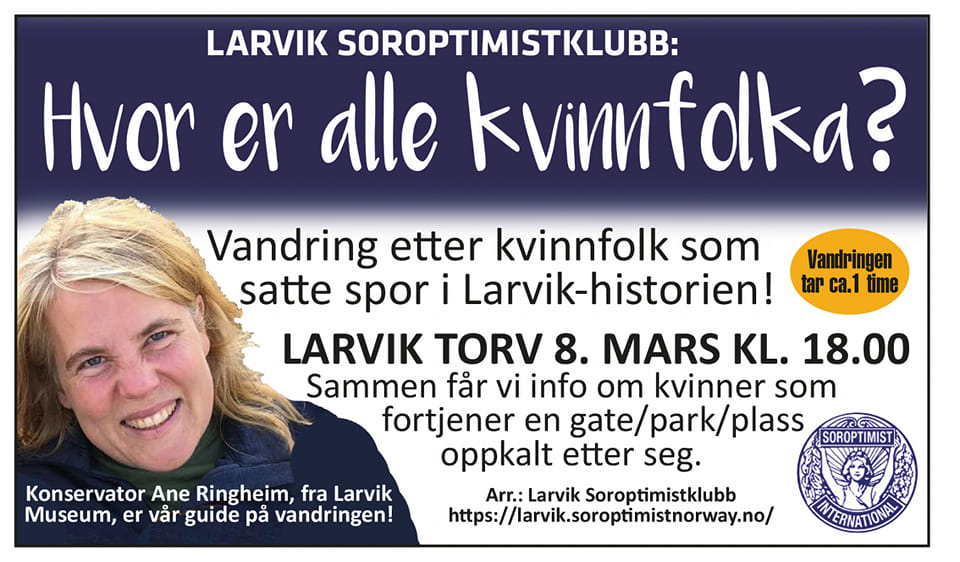 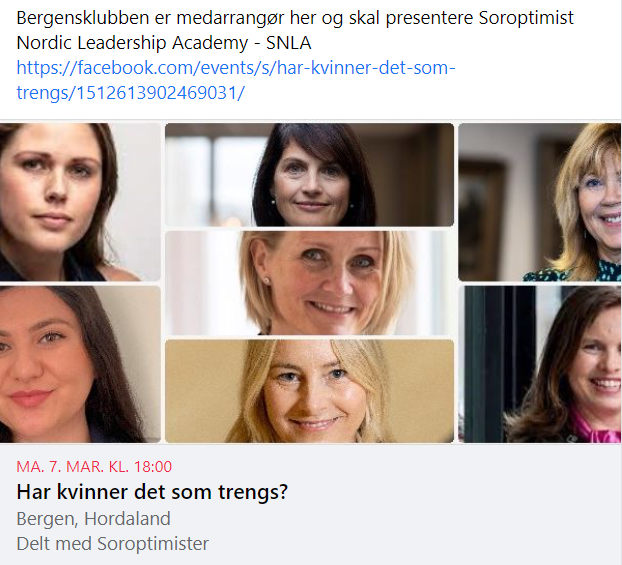 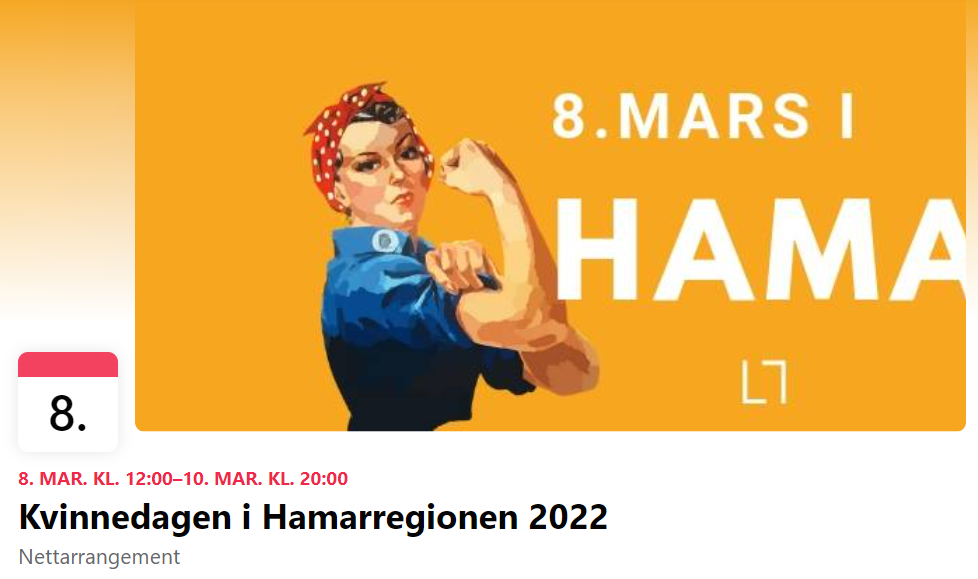 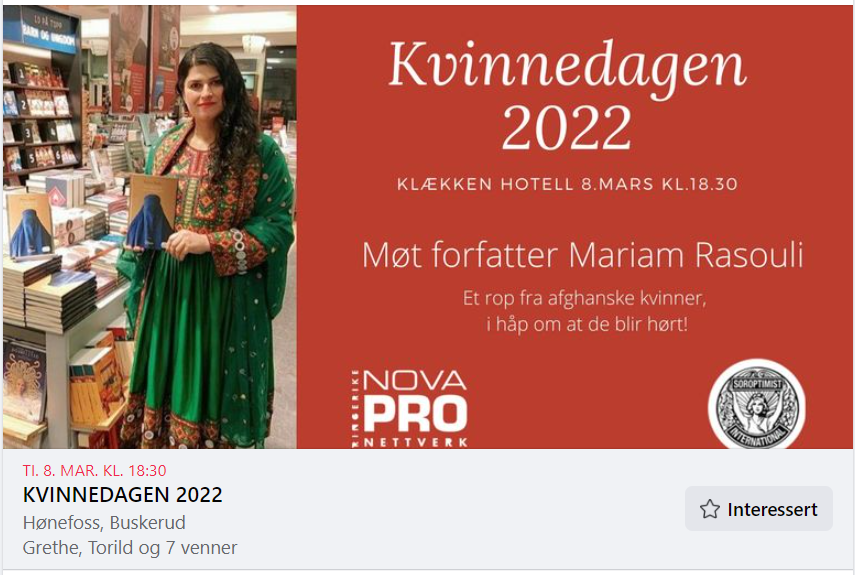 